4月21日　＜ホップ班の収穫作業＞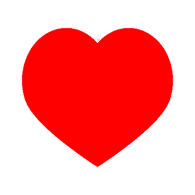 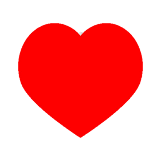 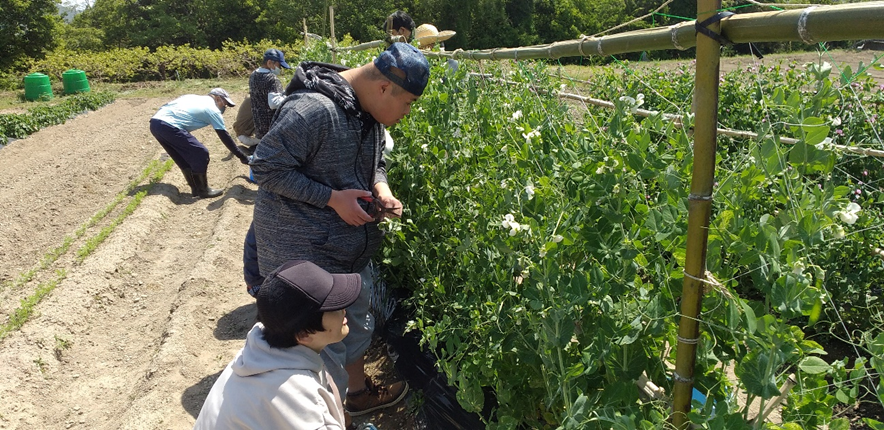 キヌサヤが収穫時期を迎えたので、ホップ班が収穫作業を行いました。　　　　　　　　　　　　　　　　　　　　　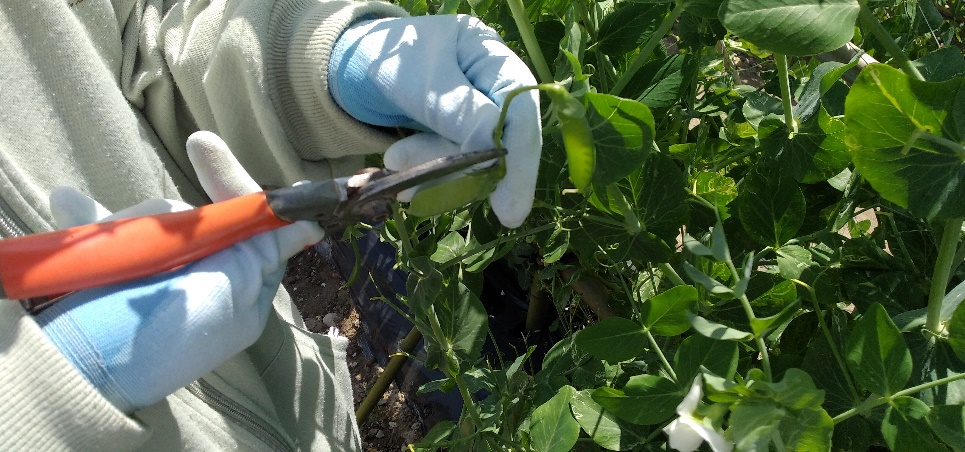 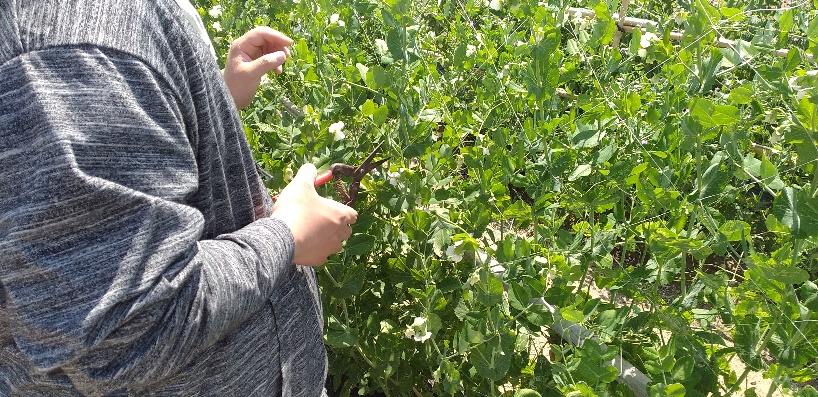 楽しみながらひとつひとつ丁寧に収穫しました。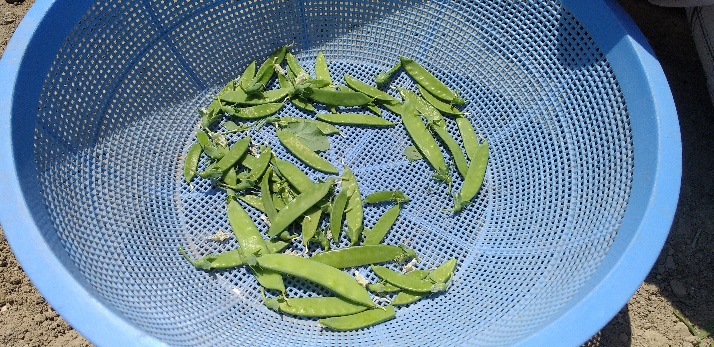 収穫後、厨房に届けました。どんな料理になって登場するのか、昼食がとても楽しみです。